Lesson 7 Practice ProblemsTriangle  is shown with its incenter at . The inscribed circle’s radius measures 2 units. The length of  is 9 units. The length of  is 10 units. The length of  is 17 units.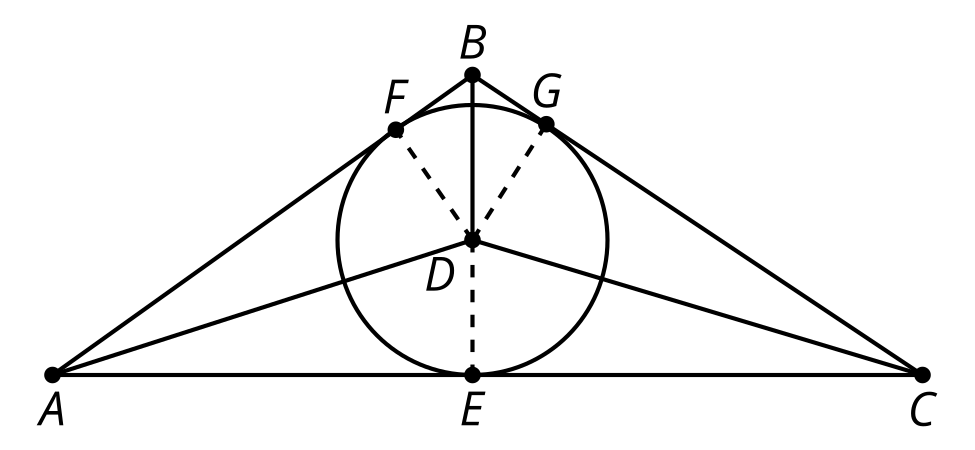 What is the area of triangle ?What is the area of triangle ?Triangle  is shown with an inscribed circle of radius 4 units centered at point . The inscribed circle is tangent to side  at the point . The length of  is 6 units and the length of  is 8 units. What is the measure of angle ?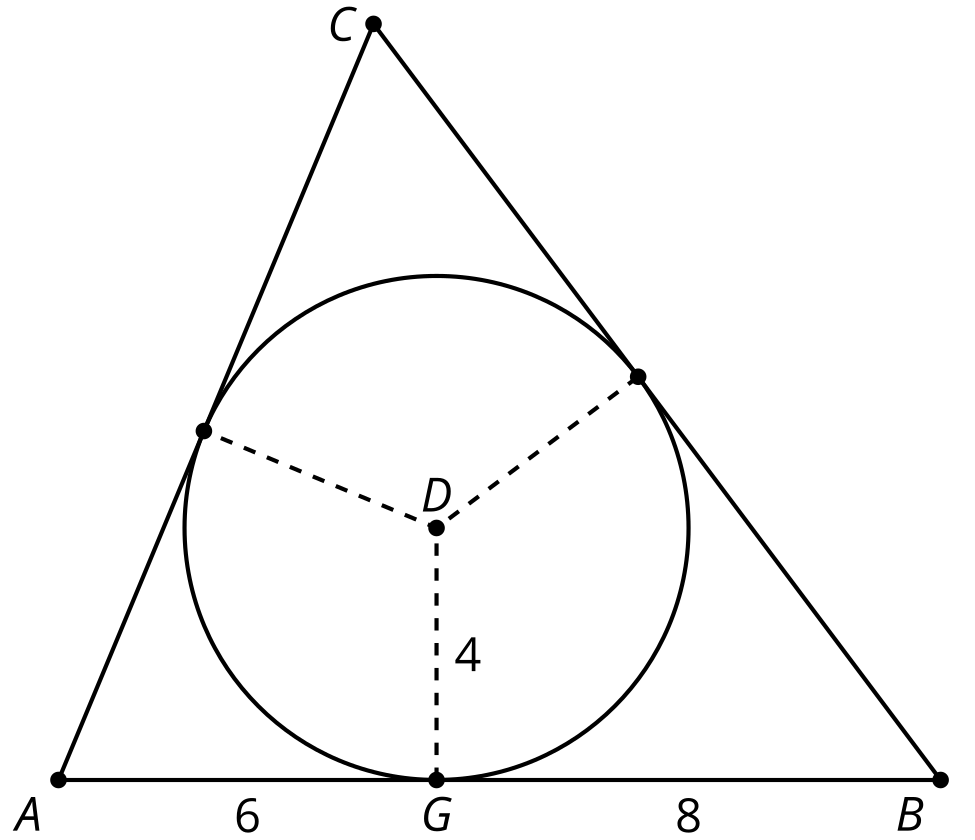 Construct the inscribed circle for the triangle.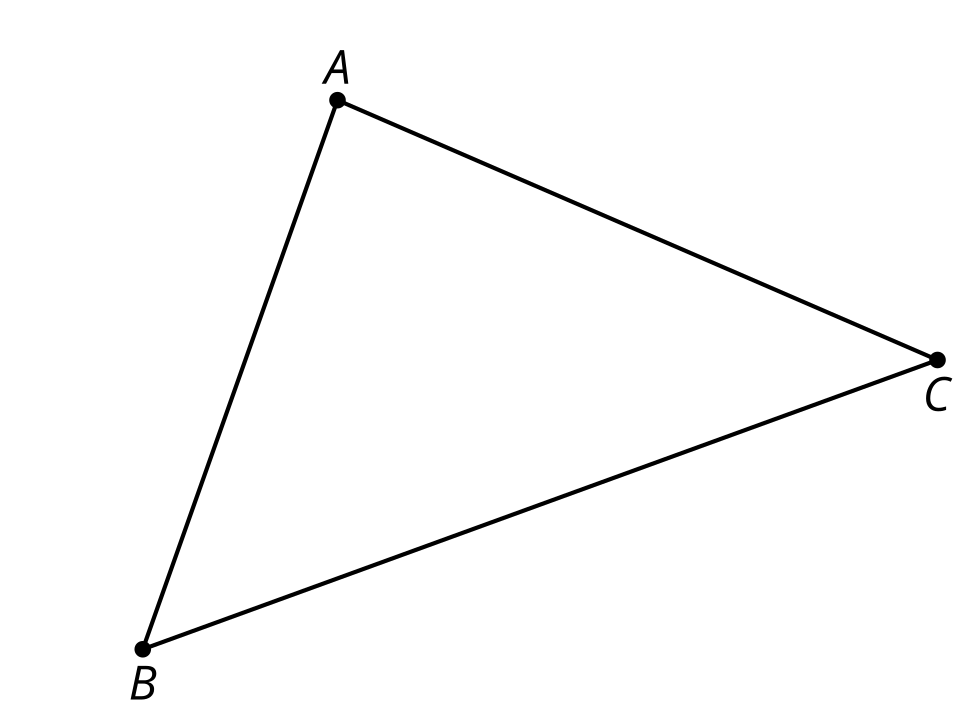 Point  lies on the angle bisector of angle . Point  lies on the perpendicular bisector of side .What can we say about the distance between point  and the sides and vertices of triangle ?What can we say about the distance between point  and the sides and vertices of triangle ?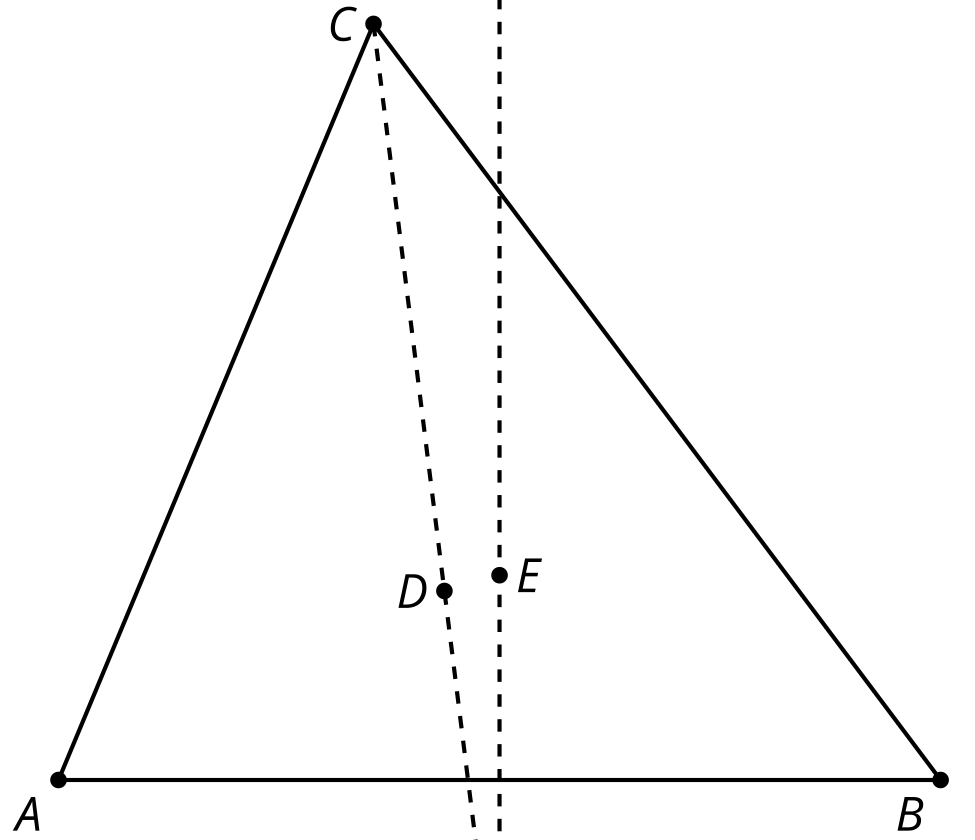 (From Unit 7, Lesson 6.)Construct the incenter of the triangle. Explain your reasoning.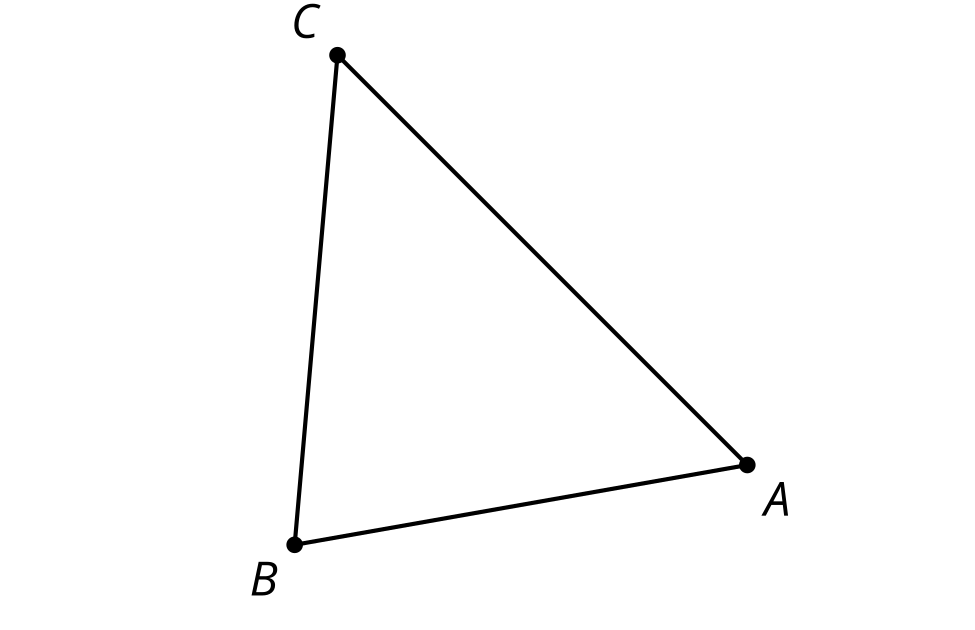 (From Unit 7, Lesson 6.)The angles of triangle  measure 30 degrees, 40 degrees, and 110 degrees. Will its circumcenter fall inside the triangle, on the triangle, or outside the triangle? Explain your reasoning.(From Unit 7, Lesson 5.)The images show 2 possible blueprints for a park. The park planners want to build a water fountain that is equidistant from each of the corners of the park. Is this possible for either park? Explain or show your reasoning.park A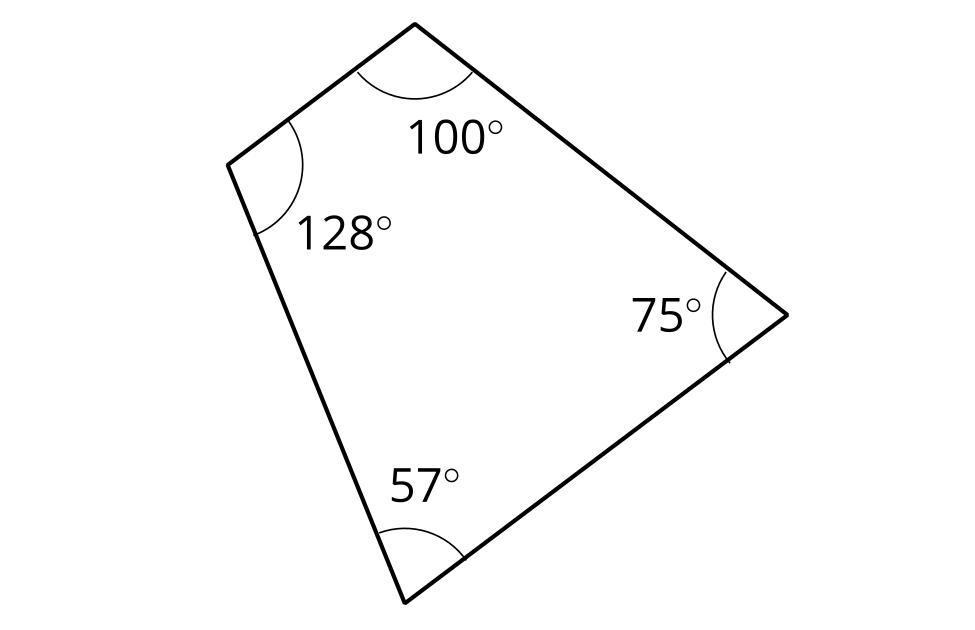 park B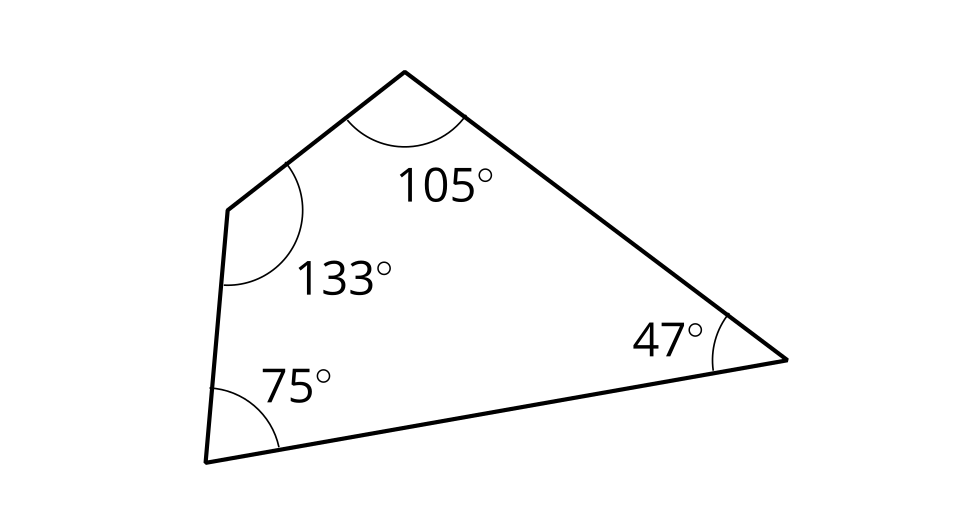 (From Unit 7, Lesson 4.)Triangle  has vertices at  and . What is the point of intersection of the triangle’s medians?(From Unit 6, Lesson 16.)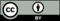 © CC BY 2019 by Illustrative Mathematics®